    桃園市進出口商業同業公會 函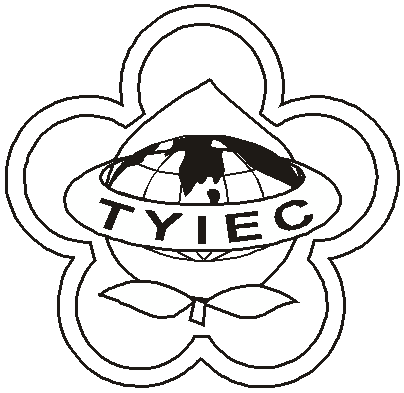          Taoyuan Importers & Exporters Chamber of Commerce桃園市桃園區春日路1235之2號3F           TEL:886-3-316-4346   886-3-325-3781   FAX:886-3-355-9651ie325@ms19.hinet.net     www.taoyuanproduct.org受 文 者：各相關會員發文日期：中華民國107年10月5日發文字號：桃貿水字第1070315號附    件：隨文 主    旨：財團法人台灣電子檢驗中心將舉辦「醫療器材風險管理實務說明」， 敬請各相關會員廠商踴躍報名參加。   說     明：一、依據財團法人台灣電子檢驗中心台電檢               驗字第1070000444號函辦理。                  二、衛生福利部食品藥物管理署已於民國102年3                    月11日公告實施「藥物優良製造準則」之第三                    編醫療器材優良製造規範，為協助醫療器材製                    造業者因應ISO13485:2016要求，以提升醫療                    器材製造品質，衛生福利部食品藥物管理署委                    託財團法人台灣電子檢驗中心舉辦『醫療器材                    風險管理實務說明』。                三、該次論壇著重於醫療器材業者對醫療器材風險                    管理之認識，於107年10月12日開始報名，                      詳細資訊請參照附件。                           四、報名網址: https://goo.gl/forms/5eakH1G1JgwpywG12理事長  王 清 水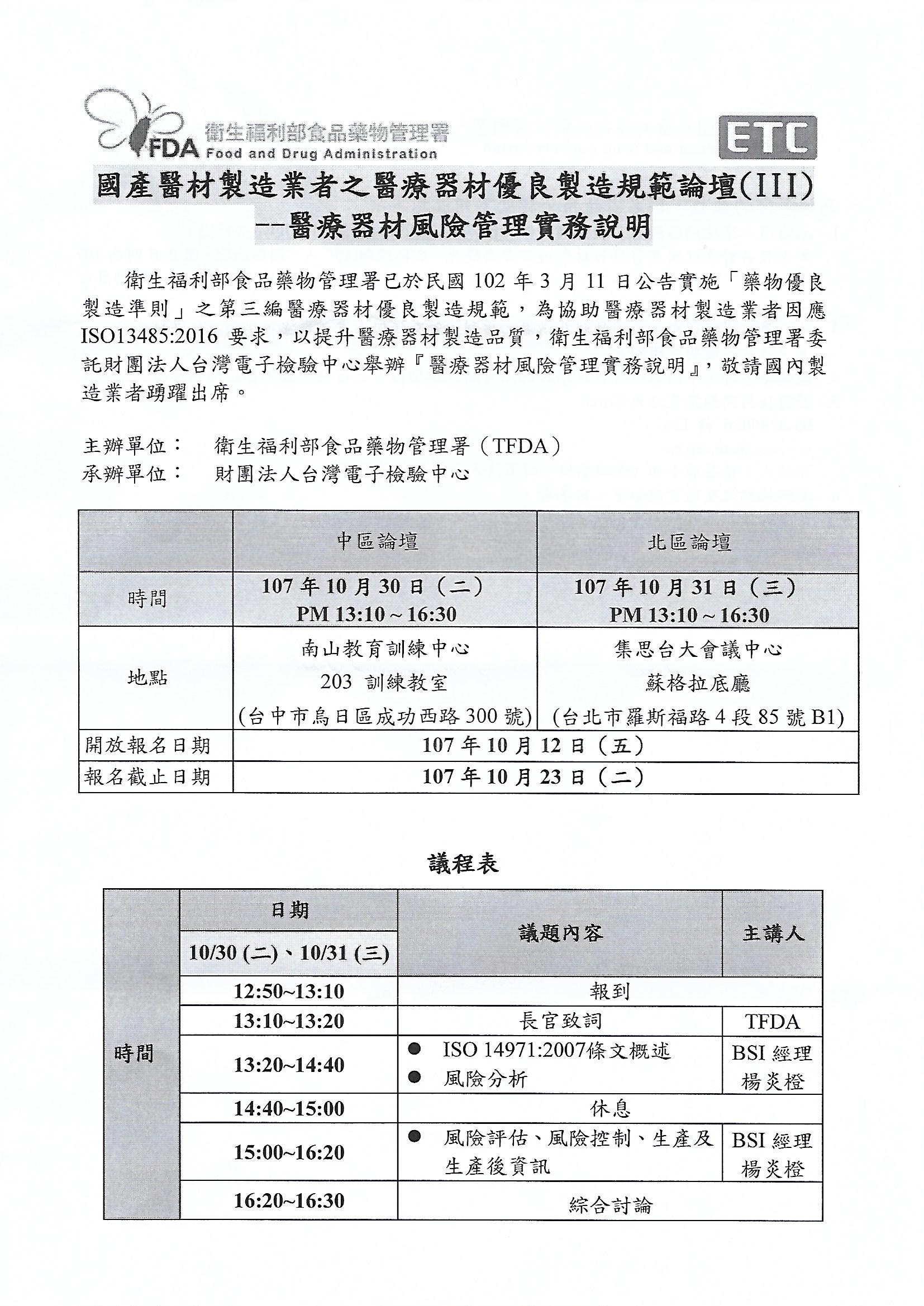 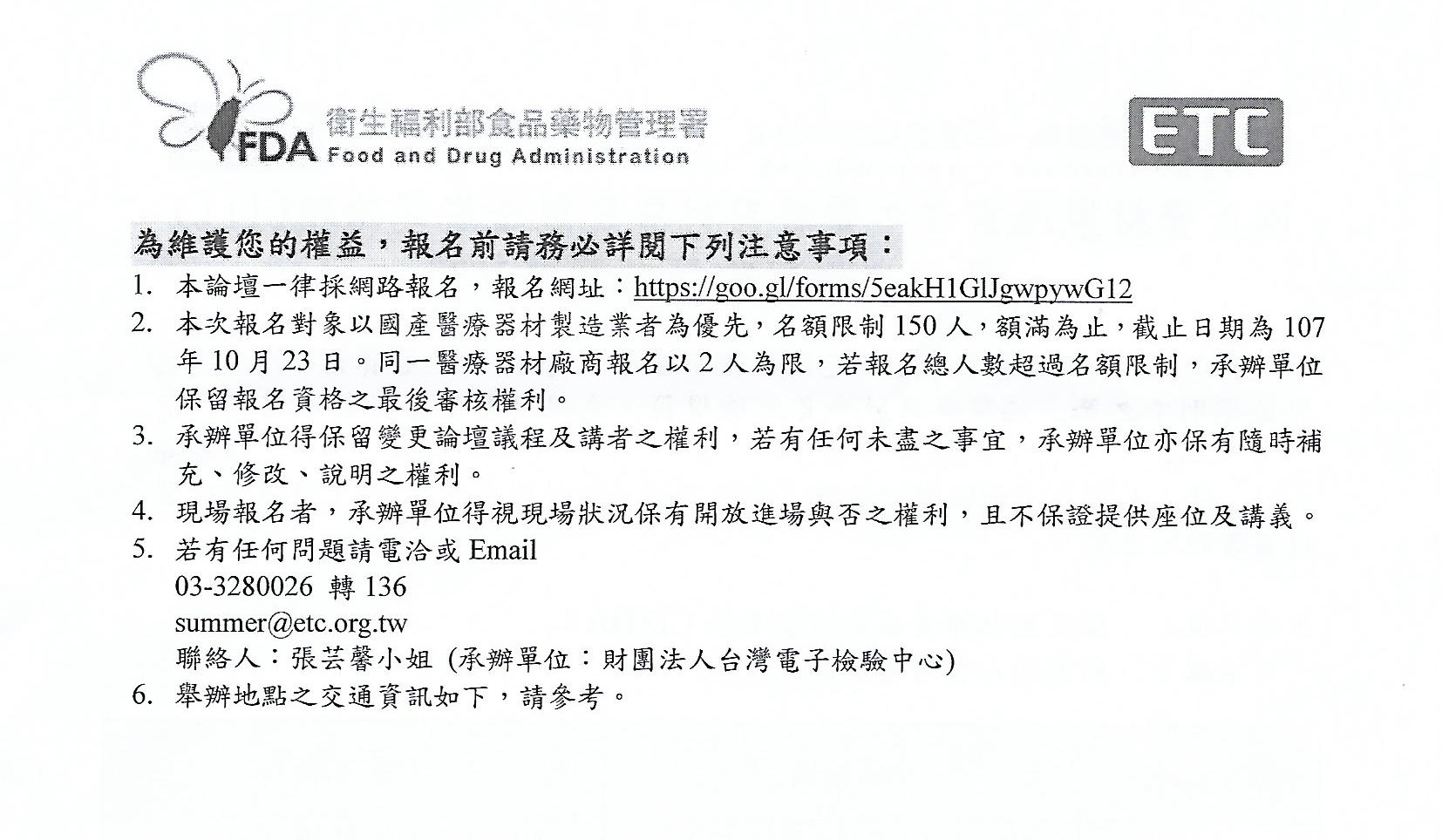 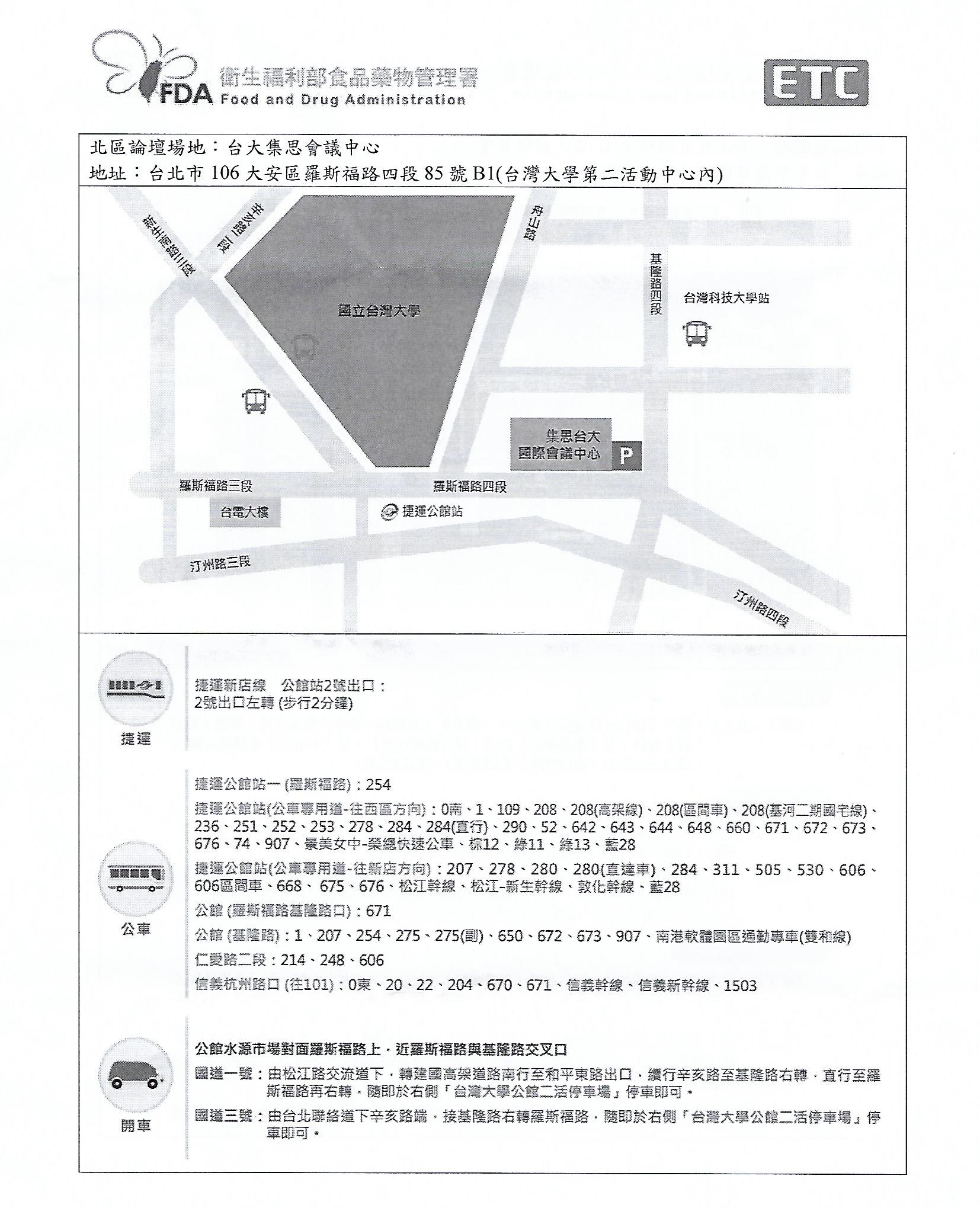 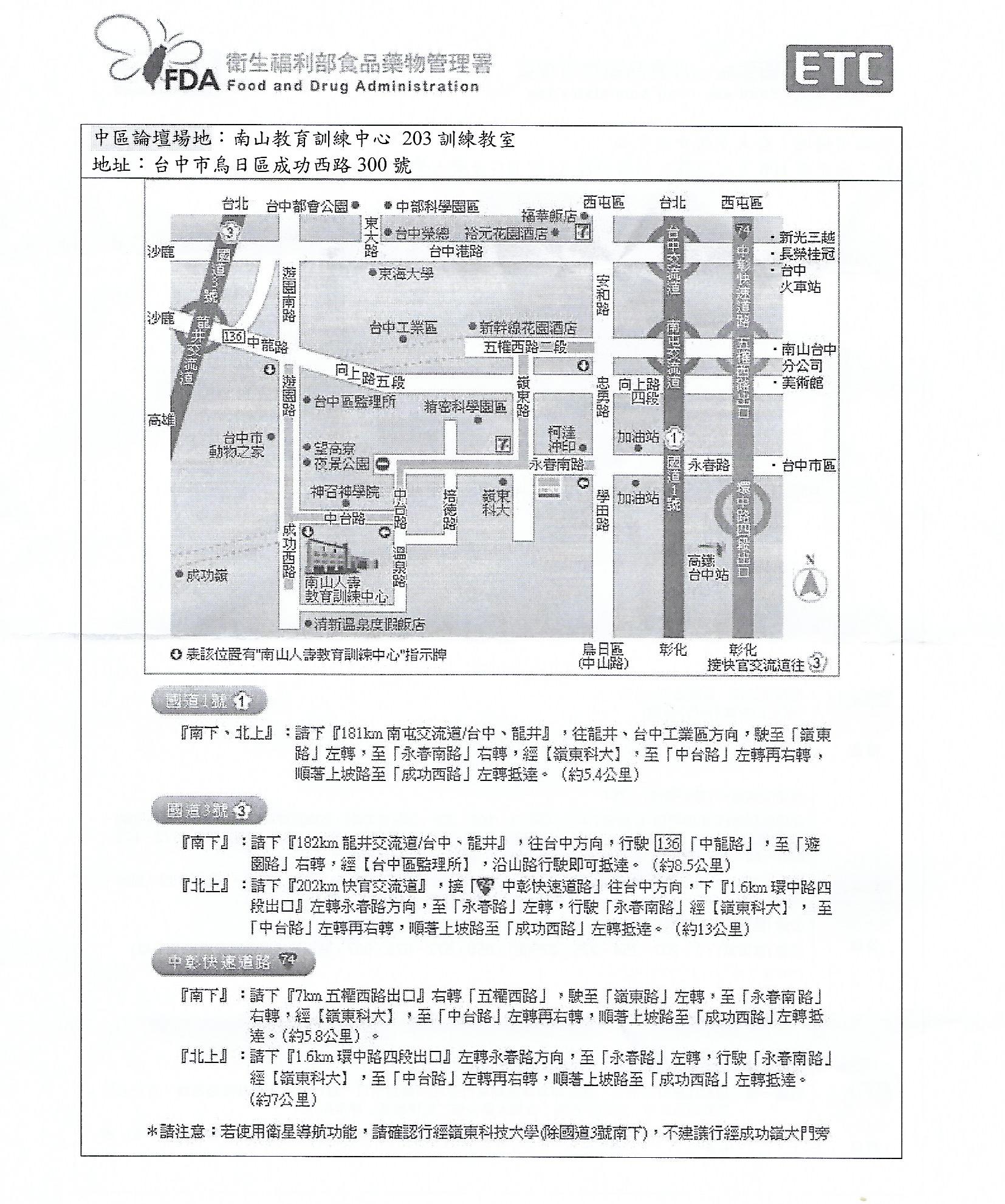 